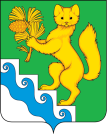 АДМИНИСТРАЦИЯ  БОГУЧАНСКОГО РАЙОНАПОСТАНОВЛЕНИЕ10.06.2022г.                         с. Богучаны                         №    513-п«Об отмене  постановления администрации Богучанского района от  21.02.2020 № 190-п «Об утверждении Порядка осуществления муниципального контроля за использованием и охраной недр при добыче общераспространенных  полезных ископаемых, а также при строительстве подземных сооружений, не связанных с добычей полезных ископаемых на территории муниципального образования Богучанский район»В  связи с протестом прокуратуры Богучанского района № 7-02-2022 от 06.06.2022 г., а также  для приведения    соответствие  действующему законодательству,  руководствуясь ст.ст. 7, 43, 47 Устава Богучанского района Красноярского края:1. Признать утратившим силу  постановление   администрации Богучанского района от  21.02.2020 № 190-п «Об утверждении Порядка осуществления муниципального контроля  за использованием и охраной недр при добыче общераспространенных  полезных ископаемых, а также при строительстве подземных сооружений, не связанных с добычей полезных ископаемых на территории муниципального образования Богучанский район».2. Опубликовать данное постановление  в официальном вестнике Богучанского района и разместить на официальном сайте администрации Богучанского района. 3.   Контроль  за исполнением   настоящего  постановления возложить на заместителя Главы Богучанского района по экономике и финансам – Арсеньеву А.С. 4. Постановление вступает в силу  со дня, следующего за днем  опубликования в Официальном вестнике Богучанского района.Глава  Богучанского района                                                  А.С. Медведев